Αγαπητοί γονείς,Ο Σύλλογος γονέων και κηδεμόνων ΓυμνασίουΑνθούσας σας προσκαλεί στο αποκριάτικο πάρτυ που θα γίνει το Σάββατο 10 Φεβρουαρίου 2018 στο “POLIS” στις 20:00.Το πάρτυείναι για όλους μικρούς και μεγάλους.Πάρτε λοιπόν την παρέα σας και ελάτε να χορέψουμε και να διασκεδάσουμε!Στο εισιτήριο εισόδου των 6 ευρώ περιλαμβάνονται οι χυμοί για τα παιδιά και κρασί για τους μεγάλους και φαγητό για όλους(λουκανικοπιτάκια,σπανακοπιτάκια,τυροπιτάκιατοστάκια πατατάκια και κεφτεδάκια)!!!!!!!!!!Και μουσική από DJ!!!Στο χώρο θα παρευρίσκεται,καθόλη τη διάρκεια της εκδήλωσης,αντιπροσωπεία του Διοικητικού Συμβουλίου του Συλλόγου.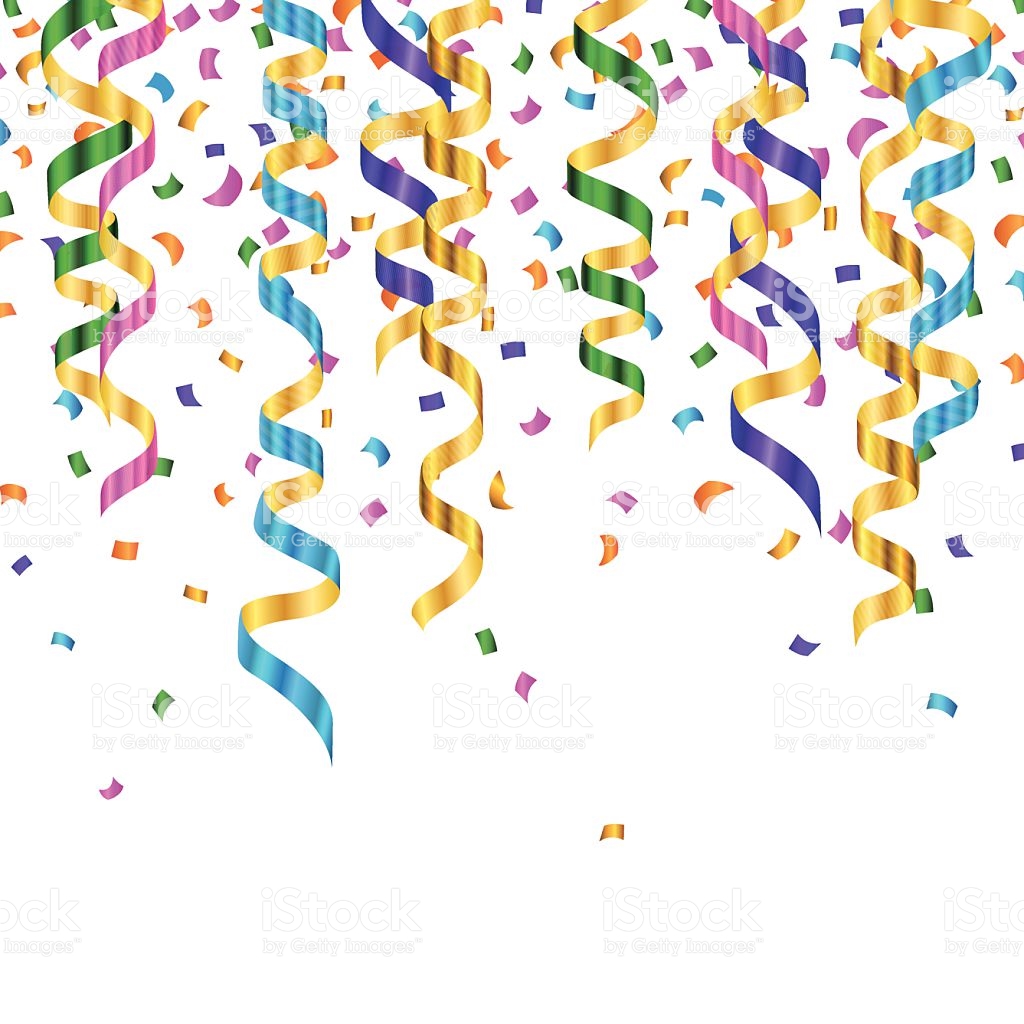 Σας περιμένουμε!!!!!!!!!!!!!